Ερώτηση 1  Πιστεύετε ότι υπάρχει ισότητα μεταξύ των δύο φύλων στη σημερινή εποχή; Ερώτηση 2 Πιστεύετε όι στην Ελλάδα άνδρες και γυναίκες έχουν ίσες ευκαιρίες στην εύρεση εργασίας;  Ερώτηση 3 Πιστεύετε στη ρήση ότι "πίσω απο έναν πετυχυμένο άντρα υπάρχει μια δυναμική γυναίκα"; Ερώτηση 4 Η φροντίδα της οικογένειας και του σπιτιού είναι αρμοδιότητα: Ερώτηση 5 Πιστεύετε ότι το κράτος παρέχει ίσα δικαιώματα στον άντρα και την γυναίκα; Ερώτηση 6 Πιστεύετε ότι η διαχείρηση του εικογενειακού εισοδήματος πρέπει να γίνεται απο: Ερώτηση 7 Νομίζετε ότι ο συνδυασμός επαγγελματικής και οικογενειακής ζωής επιβαρύνει:Ερώτηση 8 Σας ικανοποίησε το ερωτηματολόγιο μας;ΕΡΩΤΗΣΕΙΣ ΠΑΙΧΝΙΔΙΟΥΘα εμπιστευόσουν άντρα ή γυναίκα για την επισκευή του αυτοκινήτου σας και γιατί;Θα εμπιστευόσασταν άντρα ή γυναίκα για την φύλαξη του παιδιού σας και γιατί;Θα προτιμούσατε αγόρι ή κορίτσι για να είναι πρόεδρος του 15μελούς συμβουλίου στο σχολείο σας και γιατί;Είναι ευκολότερο να είσαι άντρας ή γυναίκα και γιατί;Ποιό είναι το ισχυρότερο φύλο και γιατί;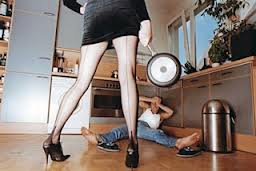 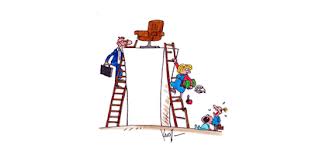 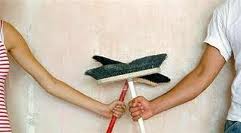 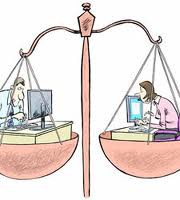 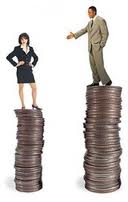 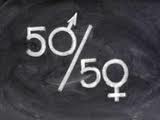 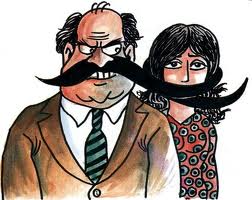 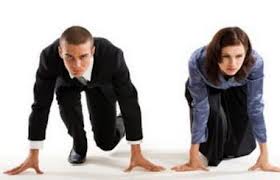 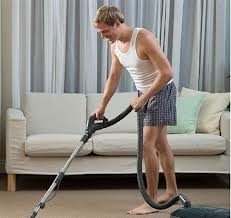 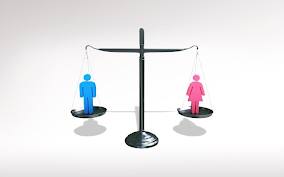 πρωτη ΤΑΞΗ πρωτου λυκειου πευκησισοτητα των δυο φυλων στην εκπαιδευση και στην αγορα εργασιασ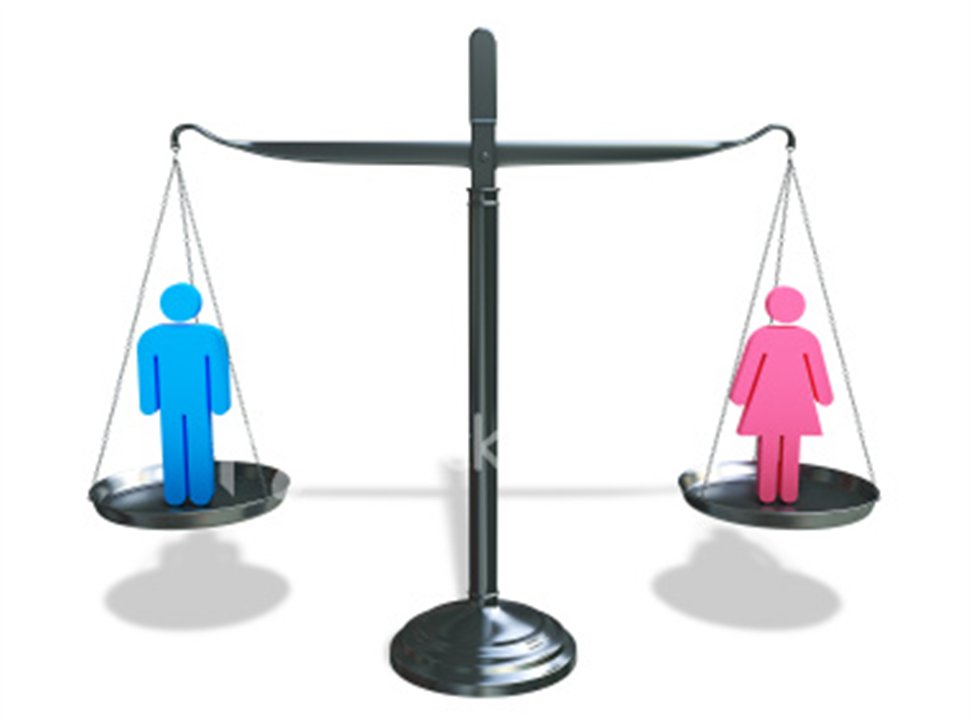 Υπεύθηνος καθηγητής:κα. Οικονόμου  ΙΣΟΤΗΤΑ ΤΩΝ ΔΥΟ ΦΥΛΩΝ ΣΤΗΝ ΕΚΠΑΙΔΕΥΣΗ ΚΑΙ ΣΤΗΝ ΑΓΟΡΑ ΕΡΓΑΣΙΑΣ: Ντέμης Γκουρνέλος, Ηλίας Μονεμβασιώτης, Γιώργος Κοντόπουλος, Συμεών ΔεκαβάλαςΠΑΡΟΥΣΙΑΣΗ: Νικολέτα Θάνου, Δημήτρης Κριτσωτάκης, Έρη Καιμενοπούλου, Ειρήνη ΠαρασκευοπούλουΙΣΤΟΡΙΑ ΓΥΝΑΙΚΕΙΟΥ ΚΙΝΗΜΑΤΟΣ ΚΑΙ ΙΣΤΟΡΙΚΕΣ ΠΡΟΣΩΠΙΚΟΤΗΤΕΣ: Λυδία Μαρινοπούλου, Μαρία Τούση, Έλενα Χαλαζωνίτη, Άννα ΣούγιανηΕΡΩΤΗΜΑΤΟΛΟΓΙΑ: Zωή Πανοπούλου, Χριστίνα Βασιλάκη, Μαρία Μομτζιάν, Κωνσταντίνα Χριστοδούλου